Имею честь направить Государствам − Членам Совета вклад, представленный Федеративной Республикой Бразилией.	Хоулинь ЧЖАО
	Генеральный секретарьВКЛАД от федеративной республики БразилиИТЕМЫ ОТКРЫТЫХ КОНСУЛЬТАЦИй РГС-ИНТЕРНЕТБазовая информация12-е собрание РГС-Интернет в феврале 2019 года не смогло прийти к консенсусу по теме 7-й очной открытой консультации РГС-Интернет, которая состоится в октябре 2019 года во время собраний рабочих групп Совета (РГС). В отчете Председателя запрашиваются руководящие указания сессии Совета МСЭ 2019 года по данному вопросу.ОбсуждениеИмеется фактический прецедент, когда на ежегодной сессии Совета было принято решение о двух темах для двух последующих очных открытых консультаций РГС-Интернет. 9-е собрание РГС-Интернет, проведенное в феврале 2017 года, после продолжительных обсуждений, которые заняли большую часть собрания, не смогло прийти к консенсусу по теме открытой консультации в рамках своего сентябрьского собрания. Более того, собрание даже обсуждало возможность проведения одной консультации по двум темам. Не придя к консенсусу, собрание отправило две темы на сессию Совета 2017 года для принятия решения.Совет 2017 года рассмотрел темы и вопросы и принял решение провести:•	5-ю очную открытую консультацию РГС-Интернет 18 сентября 2017 года на тему "Соображения государственной политики в отношении OTT"; и •	6-ю очную открытую консультацию РГС-Интернет 22 января 2018 года на тему "Преодоление цифрового гендерного разрыва".Бразилия принимала активное участие в обсуждениях на Совете 2017 года и считает, что Совет принял лучшее из возможных решений. Решение Совета обсуждать одну тему на каждой консультации позволило всем заинтересованным сторонам (т. е. Секретариату МСЭ, членам МСЭ, внешним заинтересованным сторонам) полностью вникнуть в каждую тему и выделить максимальное количество времени для обсуждения как на очных консультациях, так и на собрании РГС-Интернет.ПредложениеБразилия предлагает, чтобы сессия Совета 2019 года определила темы для двух предстоящих очных открытых консультаций РГС-Интернет в соответствии со следующим графиком:7-я очная открытая консультация РГС-Интернет, октябрь 2019 года	Тема: Роль коллективных сетей в расширении возможности установления соединений с отдаленными, необслуживаемыми и в недостаточной степени обслуживаемыми сообществами	Базовая информация: На 12-м собрании РГС-Интернет обсуждались два предложения для открытых публичных консультаций по общей теме "Коллективные сети". Согласно предложениям, имеется успешный опыт развертывания коллективных сетей во многих странах с целью обеспечения доступа к широкополосной связи. По мнению Бразилии, эти предложения учитывают призыв Резолюции 203 (Пересм. Дубай, 2018 г.) "Возможность установления соединения с сетями широкополосной связи", особенно пп. 2, 4 и 6 раздела предлагает Государствам-Членам.	Бразилия подтверждает, что коллективные сети могут помочь повысить уровень проникновения услуг интернета, что способствует достижению Целей 9 и 17 в области устойчивого развития и сокращает цифровой разрыв. Государственная политика по распространению интернета в Бразилии проводится в более широком формате, однако следует подчеркнуть вклад коллективных сетей.	Разработка государственной политики по распространению широкополосной связи в Бразилии входит в План-схему по вопросам сетей электросвязи (PERT), который был представлен для публичных консультаций в июле 2018 года. Помимо диагностики инфраструктуры широкополосной связи Бразилии, в PERT также предложены конкретные проекты по преодолению в Бразилии разрывов, связанных с интернетом, в том числе в отдаленных, необслуживаемых или в недостаточной степени обслуживаемых сообществах.	PERT все еще находится на рассмотрении Совета директоров Национального агентства электросвязи (ANATEL), однако уже получили одобрение другие проекты, способствующие распространению интернета, такие как учреждение Комитета малых поставщиков услуг электросвязи (Резолюция № 698/2018). В настоящее время в Бразилии насчитывается более 12 000 малых поставщиков услуг электросвязи, и это число постоянно увеличивается, причем каждый месяц появляется около 200 новых малых поставщиков услуг широкополосной связи.	Согласно данным ANATEL, в 2017 году малые поставщики услуг электросвязи обеспечивали 17% общего доступа в интернет, сегодня же их доля составляет 23%. Агентство рассчитывает, что недавно созданный Комитет сможет еще более содействовать такому распространению путем участия в совершенствовании регуляторной базы, сбора требований этой конкретной заинтересованной стороны, проведения исследований и содействия предоставлению услуг малыми операторами.	Учитывая эти регламентарные меры и имея целью распространение доступа общества к услугам широкополосной связи, Бразилия выступает за открытое обсуждение роли коллективных сетей в расширении возможности установления соединений в отдаленных, необслуживаемых и в недостаточной степени обслуживаемых районах. Очная открытая консультация РГС представляет собой идеальную площадку для продвижения открытых для всех обсуждений, а также для обмена опытом и передовыми методами.	Вопросы:−	Какое определение лучше всего дать коллективным сетям, и какова их концепция построения в вашей стране?−	Какие новые технологии имеют наибольший потенциал, для того чтобы увеличить охват населения инфраструктурой широкополосной связи коллективных сетей?−	Какого рода регулирование и финансирование требуется коллективным сетям?−	В вашей стране коллективные сети обычно используют собственные промежуточные линии или инфраструктуру других операторов, особенно инфраструктуру малых операторов (в контексте роста их присутствия в сельских и отдаленных районах)?−	Какие виды участия сообщества и коллективные действия необходимы для активного развития коллективной сети? Что можно сделать, чтобы облегчить и улучшить работу в этом направлении? Каковы проблемы расширения инфраструктуры соединений и приемлемости в ценовом отношении услуг для конечных пользователей?8-я очная открытая консультация РГС-Интернет, февраль 2020 года	Тема: Использование взаимного развития искусственного интеллекта и ИКТ для устойчивого развития	Базовая информация: Технологии искусственного интеллекта (ИИ) уже стали реальностью во всех сферах жизни и обладают для нас огромным потенциалом постоянных прорывных изменений в глобальной экономике и обществе. ИИ является не только ключом к беспрецедентному росту общей производительности, социально-экономическому росту и достижению Целей в области устойчивого развития на период до 2030 года, но и источником серьезных опасений по поводу исчезновения рабочих мест и навыков, потенциального увеличения неравенства доходов как внутри стран, так и между ними, и политической нестабильности из-за этого технологического разрыва и разрыва в доходах.	Помимо этих вопросов социально-экономического характера, разработка и распространение самого ИИ требует внимания и тщательного планирования. Будущее, в котором машины принимают неэтичные и неуместные решения, влияющие на жизнь людей, уже не из области фантастики. Уже имели место случаи применения узкого ИИ, когда были получены содержащие систематическую ошибку выводы при использовании признака расовой принадлежности, и случаи, когда беспилотные автомобили наносили вред людям и становились причиной их смерти. Кроме того, приложения общего искусственного интеллекта (ОИИ) с когнитивными сверхспособностями, способные к самосовершенствованию и самоопределению, представляют потенциальную опасность для человечества, если при их разработке в основе не будут заложены механизмы абсолютной надежности, благонамеренного мышления, уважения прав человека и этики.	Такая революционная, прорывная технология с почти безграничным потенциалом как для положительных, так и отрицательных внешних эффектов, несомненно, требует стимулов и поощрения, равно как и некоторого уровня регулирования и контроля. Таким образом, наиболее серьезные проблемы в разработке и внедрении ИИ имеют главным образом два аспекта:−	сделать его этичным, благонамеренным и полезным для людей;−	распространить его положительные внешние эффекты и социально-экономические выгоды на все страны и народы.	Эти проблемы требуют принятия ключевых мер в отрасли и государственной политике, таких как создание потенциала и навыков, реструктуризация рынка труда, социальные пособия и пособия по безработице, стимулирование инноваций, а также полная включенность в глобальную финансово-экономическую систему и получение соответствующих выгод. Реализация всех этих мер возможна и/или значительно стимулируется благодаря электросвязи/ИКТ.	Пробелы в разработке, освоении и распространении ИИ следует рассматривать как составляющие цифрового разрыва, который в настоящее время определяется только доступом к электросвязи/ИКТ, их использованием и навыками в этой области. На деле ИИ будет все более влиять на изменение требующихся для работы навыков человека в направлении ИКТ. Для этого людям необходим доступ в интернет. Преодоление цифрового разрыва является обязательным условием развития ИИ согласно принципам пользы и справедливости.	Взаимосвязь и взаимозависимость между ИИ и ИКТ делают очную открытую консультацию РГС-Интернет открытой для всех площадкой для обсуждения с участием многих заинтересованных сторон вопросов ИИ и ИКТ, того, как их взаимное развитие может способствовать достижению Целей в области устойчивого развития на период до 2030 года, и многих других. Являясь учреждением ООН по электросвязи/ИКТ, МСЭ играет роль в предоставлении площадки для выражения различными заинтересованными сторонами собственных точек зрения и повышения осведомленности о проблемах в области государственной политики, международного сотрудничества и социально-экономической открытости для всех.	Вопросы:−	В чем сложности разработки этичного, полезного и открытого для всех ИИ с точки зрения национальной и международной политики? −	Что необходимо учитывать в национальной стратегии для содействия развитию ИИ?−	Как технологии ИИ помогают/мешают развитию электросвязи/ИКТ? И наоборот, как ИКТ могут усиливать и распространять, в том числе, положительные внешние эффекты ИИ?−	Необходимо ли создание глобальной этической основы для формирования общего набора согласованных принципов развития ИИ? Какие факторы она должна учитывать?−	В машинном обучении − одном из наиболее распространенных способов применения ИИ − есть как минимум три случая непосредственного вмешательства человека: отбор и подготовка данных; разработка решения и определение успеха; и намерение использовать систему. Какие меры предосторожности необходимо предпринять, чтобы развитие машинного обучения было безопасно, справедливо и охватывало всех? −	Каковы возможные способы обеспечения безопасности и защиты персональных данных при проведении обучения и тренировки ИИ с точки зрения конфиденциальности и других юридических вопросов?−	Каким образом государственный и частный секторы могут сотрудничать в обеспечении наличия на рынке труда доступа к ИКТ и нужных навыков в области ИКТ, необходимых в растущей экономике, опирающейся на использование ИИ?−	Какие действия могут быть предприняты каждой заинтересованной стороной для ускорения развития этичного и полезного ИИ?−	Должна ли существовать международная база по ИИ? Какой должна быть надлежащая структура, отвечающая за регулирование развития ИИ во всем мире?______________СОВЕТ 2019
Женева, 10−20 июня 2019 года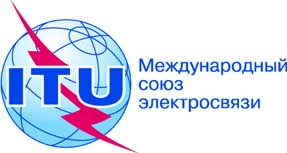 Пункт повестки дня: PL 1.3Документ C19/66-RПункт повестки дня: PL 1.325 мая 2019 годаПункт повестки дня: PL 1.3Оригинал: английскийЗаписка Генерального секретаряЗаписка Генерального секретаряВКЛАД от федеративной республики БразилииВКЛАД от федеративной республики БразилииТЕМЫ ОТКРЫТЫХ КОНСУЛЬТАЦИй РГС-ИНТЕРНЕТТЕМЫ ОТКРЫТЫХ КОНСУЛЬТАЦИй РГС-ИНТЕРНЕТРезюмеБразилия предлагает утвердить две темы, по одной на каждую из следующих двух очных открытых консультаций РГС-Интернет, которые пройдут в октябре 2019 года и в феврале 2020 года.Необходимые действияСовету следует обсудить и утвердить следующие темы для двух предстоящих очных открытых консультаций РГС-Интернет:−	Коллективные сети − октябрь 2019 года;−	Искусственный интеллект − февраль 2020 года.____________Справочные материалыРезолюция 102 (Пересм. Дубай, 2018 г.), Резолюция 1336 (C11, последнее изменение C15), Резолюция 1344 (C12, последнее изменение C15), Документ WG-Internet 12/5, Документ WG-Internet 12/6, Документ WG-Internet 12/9, Документ WG-Internet 12/10